EC2 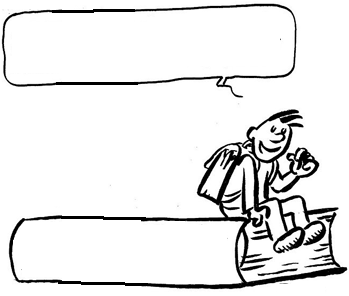 Fiche 13 : Le diplodocus  Le rôle du responsableHistoire : Le volcan gronde, un groupe de diplodocus fuit le danger mais est arrêté par un ravin. Il faut passer absolument. L’adulte prend l’initiative d’utiliser son corps comme toboggan. Les petits franchissent l’obstacle.Problématique :La nécessité du responsable, le respect de ses décisions.Ce que j’ai retenu : ............................................................................................................................................................................................................................................................................................................................................................................................................................................................................................................................................................................................................................................................................................................................................................................................................................................................................................................................................................................................................................................................................................................................................................................................................................................................................................................................................................................................................... ............................................................................................................................................................................................................................................................................................................................................................................................................................................................................................................................................................................................................................